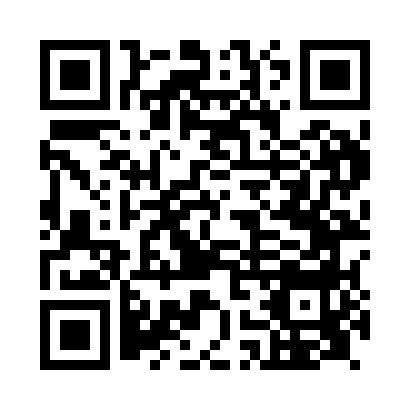 Prayer times for Flordon, Norfolk, UKMon 1 Jul 2024 - Wed 31 Jul 2024High Latitude Method: Angle Based RulePrayer Calculation Method: Islamic Society of North AmericaAsar Calculation Method: HanafiPrayer times provided by https://www.salahtimes.comDateDayFajrSunriseDhuhrAsrMaghribIsha1Mon2:484:3712:596:379:2111:102Tue2:484:3812:596:379:2111:103Wed2:494:3812:596:379:2011:104Thu2:494:391:006:379:2011:095Fri2:504:401:006:379:1911:096Sat2:504:411:006:379:1811:097Sun2:514:421:006:369:1811:098Mon2:514:431:006:369:1711:089Tue2:524:441:006:369:1611:0810Wed2:534:451:006:359:1511:0811Thu2:534:461:016:359:1511:0712Fri2:544:471:016:359:1411:0713Sat2:554:491:016:349:1311:0714Sun2:554:501:016:349:1211:0615Mon2:564:511:016:339:1111:0616Tue2:574:521:016:329:0911:0517Wed2:574:541:016:329:0811:0518Thu2:584:551:016:319:0711:0419Fri2:594:561:016:319:0611:0320Sat2:594:581:016:309:0511:0321Sun3:004:591:016:299:0311:0222Mon3:015:001:026:289:0211:0223Tue3:015:021:026:289:0111:0124Wed3:025:031:026:278:5911:0025Thu3:035:051:026:268:5810:5926Fri3:045:061:026:258:5610:5927Sat3:045:081:026:248:5510:5828Sun3:055:091:026:238:5310:5729Mon3:065:111:016:228:5110:5630Tue3:075:121:016:218:5010:5531Wed3:075:141:016:208:4810:55